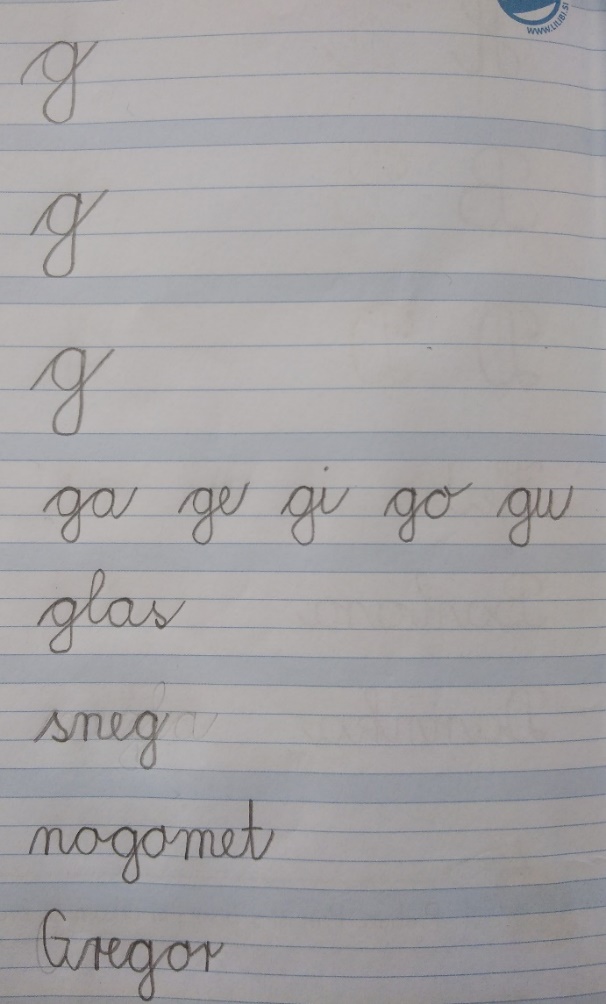 OŠ Col, PŠ Podkraj2. razred  Pouk na daljavo – Učna gradiva in navodila za učenceUčiteljica Katja Turk Medveščekemail: katja.turk@guest.arnes.siDoločene učne vsebine si lahko pogledate na spodnjem spletnem naslovu.https://www.lilibi.si/https://interaktivne-vaje.si/02_osnova/predmeti_meni/matematika_meni_1_5.htmlPonedeljek, 6. 4. 2020GUM: Poslušanje – W. A. Mozart: Mala nočna glasbaV šoli smo že večkrat poslušali različno glasbo in se o njej pogovarjali. Opisovali smo jo z besedami, včasih pa smo jo tudi poskusili narisati.Uporabili smo različne črte, pike, like, barve…. Danes si boš ogledal, kako so glasbo prikazali s črto in gibanjem. Zelo zanimivo.Glasbena naloga:Najprej zapri oči in glasbo pozorno poslušaj. Kakšna se ti? Opiši jo.Potem pa si oglej, kako so glasbo prikazali na spodnji povezavi:https://www.youtube.com/watch?v=RC-pltRPPsA  SLJ: Mala pisana črka gZapis male pisane črke gNa spodnji povezavi si oglej, kako pravilno zapišemo malo pisano črko g. (Naj ne ne moti, ker učiteljica na posnetku to počne z levo roko.) Sledi navodilom in napiši črko g.https://www.youtube.com/watch?v=OQaOtQoh10YUčencem pokažemo pravilen zapis male pisane črke g. Črko pišejo na večji list A4 po že napisani črki, pišejo s prstom po zraku, po mizi, po hrbtu, ipd. Najprej na veliko, potem na manjše. Črka g sega v vrstico z deblom in koreninami.Starše prosim, da otroku napišete črko g in vezave s črko g v zvezek. Spodaj prilagam fotografijo za lažji zapis (napišite na enak način kot smo napisali pri ostalih črkah). Vrstico z zlogi naj napišejo dvakrat v zvezek. Spremljamo delo učencev, jim svetujemo in smo pozorni na držo pisala, obliko črk,  upoštevanje potez pisanja in pravopis. Napake sproti popravimo.Učenci prepišejo spodnje besedilo v zvezek z drevesno vrstico.Prepiši  z  malimi  pisanimi  črkami!sneg, goska, golob, griva, galeb, goba, glasba,godba, gasilec, gol, noga, nogavica, gozdar.Videl  sem  gamsa  visoko  v  gorah.Obiskal nas bo gozdar Robert.Teta  Berta  rada  krmi  golobe  v  mestu.Nogometaš  Grega  zadeva  odlične  gole.Barbara,  David  in  Darko  so  nabrali  veliko  gob.MAT: Odštevam do 100 (D – E =  DE)Danes boš vadil odštevanje od desetice.V DZ reši naloge na strani 82.SLJ: Pesmica MALIM SO VŠEČV berilu na strani 9 si oglej pesmico MALIM SO VŠEČ in jo trikrat glasno preberi.Ustno odgovori na spodnja vprašanja:Kdo je pesmico napisal?Kakšen naslov ima pesmica?Koliko kitic ima pesmica?Kaj se v pesmici ponavlja?Preberi vprašanja v spodnjem okvirčku in nanje ustno odgovori.Zadnja naloga v okvirčku je: Nadaljuj pesmico po svoje: MALIM  SO  VŠEČ…Sedaj vzemi list papirja in pesmico nadaljuj po svoje. Napiši vsaj eno kitico. Potem to kitico še ilustriraj. Če je mogoče, mi pošlji fotografijo ali sken te kitice na moj elektronski naslov.